CANOEING IRELAND Pool Event Risk Assessment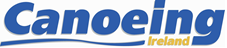 CANOEING IRELAND Event ReportEvent NameEvent DateEvent DisciplineEvent LocationChief Event OrganisersNames:Names:Contact No:Contact No:Number of ParticipantsMax:     Min:     Max:     Min:     Max:     Min:     Max:     Min:     Participant TypesMinimum Ability of ParticipantsAble to Paddle competently confirmed by: Able to Paddle competently confirmed by: Able to Paddle competently confirmed by: Able to Paddle competently confirmed by: TimeRegistration Times:     Event Start Time:     Event Finish Time:     Event Duration (hrs):     Registration Times:     Event Start Time:     Event Finish Time:     Event Duration (hrs):     Registration Times:     Event Start Time:     Event Finish Time:     Event Duration (hrs):     Registration Times:     Event Start Time:     Event Finish Time:     Event Duration (hrs):     Transport ArrangementsSite Specific Hazards: (Sketch Locations on Rear)Avoidance / Mitigation Notes (if applicable)Avoidance / Mitigation Notes (if applicable)Avoidance / Mitigation Notes (if applicable)Avoidance / Mitigation Notes (if applicable)Collisions & ImpactsSlips and TripsCuts & GrazesPrior Medical ConditionsOther:     Rescue PlanRescue PlanRescue PlanRescue PlanRescue PlanRescue Coordinator :      Qualification:      Contact No:      No. of Rescue Personnel:      Rescue Qualifications & Number of each:Location(s): (Sketch if appropriate on rear)Rescue Coordinator :      Qualification:      Contact No:      No. of Rescue Personnel:      Rescue Qualifications & Number of each:Location(s): (Sketch if appropriate on rear)Rescue Coordinator :      Qualification:      Contact No:      No. of Rescue Personnel:      Rescue Qualifications & Number of each:Location(s): (Sketch if appropriate on rear)Rescue Coordinator :      Qualification:      Contact No:      No. of Rescue Personnel:      Rescue Qualifications & Number of each:Location(s): (Sketch if appropriate on rear)Rescue Coordinator :      Qualification:      Contact No:      No. of Rescue Personnel:      Rescue Qualifications & Number of each:Location(s): (Sketch if appropriate on rear)Name of Nearest Hospital:      Phone:      Address:      Distance:      Drive Time:      Name of Nearest Hospital:      Phone:      Address:      Distance:      Drive Time:      Name of Nearest Hospital:      Phone:      Address:      Distance:      Drive Time:      Name of Nearest Hospital:      Phone:      Address:      Distance:      Drive Time:      Name of Nearest Hospital:      Phone:      Address:      Distance:      Drive Time:      First Aid PlanFirst Aid PlanFirst Aid PlanFirst Aid PlanFirst Aid PlanFirst Aid Coordinator:      Qualifications:      Contact No:      No. of First Aid Staff:      Location(s): (Sketch if appropriate on rear)First Aid Coordinator:      Qualifications:      Contact No:      No. of First Aid Staff:      Location(s): (Sketch if appropriate on rear)First Aid Coordinator:      Qualifications:      Contact No:      No. of First Aid Staff:      Location(s): (Sketch if appropriate on rear)First Aid Coordinator:      Qualifications:      Contact No:      No. of First Aid Staff:      Location(s): (Sketch if appropriate on rear)First Aid Coordinator:      Qualifications:      Contact No:      No. of First Aid Staff:      Location(s): (Sketch if appropriate on rear)StewardingStewardingStewardingStewardingStewardingStewarding Coordinator:      Contact No:      No. of Stewards:      Location(s): (Sketch if appropriate on rear)Stewarding Coordinator:      Contact No:      No. of Stewards:      Location(s): (Sketch if appropriate on rear)Stewarding Coordinator:      Contact No:      No. of Stewards:      Location(s): (Sketch if appropriate on rear)Stewarding Coordinator:      Contact No:      No. of Stewards:      Location(s): (Sketch if appropriate on rear)Stewarding Coordinator:      Contact No:      No. of Stewards:      Location(s): (Sketch if appropriate on rear)Minimum Participant Equipment Requirements      Minimum Participant Equipment Requirements      Minimum Participant Equipment Requirements      Minimum Participant Equipment Requirements      Minimum Participant Equipment Requirements      Equipment Check Procedure      Equipment Check Procedure      Equipment Check Procedure      Equipment Check Procedure      Equipment Check Procedure      Accident Action PlanAction:Action:Action:Action:Car Park Break InTraffic AccidentPublic DisturbanceMinor Incident on waterMajor Incident on waterMinor InjuryMajor InjuryDeathOther:           Pre Event Brief Notes:     Pre Event Brief Notes:     Pre Event Brief Notes:     Pre Event Brief Notes:     Pre Event Brief Notes:     Signed by Event OrganiserSigned by Event OrganiserDate     Signed by Rescue CoordinatorSigned by Rescue CoordinatorDate     For CANOEING IRELAND  Use OnlyNotesCompetition NameNumber of Participants:Classes:No’s:No’s:No’s:Event SummaryEvent SummaryEvent SummaryEvent SummaryIncident Report (If Required)Incident Report (If Required)Incident Report (If Required)Incident Report (If Required)Signed by Event OrganiserSigned by Event OrganiserDate     Signed by Rescue CoordinatorSigned by Rescue CoordinatorDate     